Publicado en  el 21/12/2016 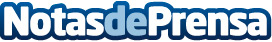 Los juguetes navideños siguen presentando estereotipos de géneroEn la actualidad, los estereotipos y la no igualdad entre niños y niñas sigue presente. No obstante, hay marcas que han optado por llevar a cabo campañas publicitarias reivindicativas y de denunciaDatos de contacto:Nota de prensa publicada en: https://www.notasdeprensa.es/los-juguetes-navidenos-siguen-presentando Categorias: Moda Juegos Infantil Ocio para niños http://www.notasdeprensa.es